MORNING WORSHIP SERVICENovember 16, 2014Opening Song           	“Down at the Cross” 140Opening PrayerWorship Hymns		“Living for Jesus” 282		“All Hail the Power of Jesus’ Name” 202                                                  	“The Old Rugged Cross” 141                                                                                                         “Freely, Freely” 273                                                                                                            “Holy Ground” 224Offering/OffertorySpecial Music	 Message	Bro. James Roberts Invitation 	                                                             “Speak to My Heart” 281AnnouncementsClosing Prayer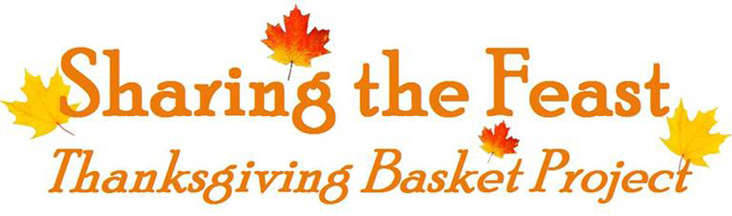 NURSERY – available for children age 0 to KindergartenTami KnipsteinHostesses for November	Ushers for NovemberRuth Rucker, Evelyn Robinson, 	Wesley McManus, Wesley SeigmundPam Daniel, Mickey Stanford	Jimmy Miller, Joe DanielImmediate Need Prayer ListPray for Lonnie & Glenda McCoy as Lonnie continues to fight cancerPray for Maxine Morris (Diann Stutes’ sister) as she begins chemo treatments for abdominal cancerPray for our nation’s leaders as they make life changing decisionsPray for those among us with unspoken prayer requests